WEEK BEGINNING 1st JuneDigestive tract structure and diseases of digestionDigestion is the process of breaking down food to its constituent parts so that these can be absorbed and used for energy/building new tissues/repair.For example bread contains lots of starch which is a complex chemical which the body can not use and has to be broken down by chewing , churning and chemical action of enzymes to the glucose units that make up the structure .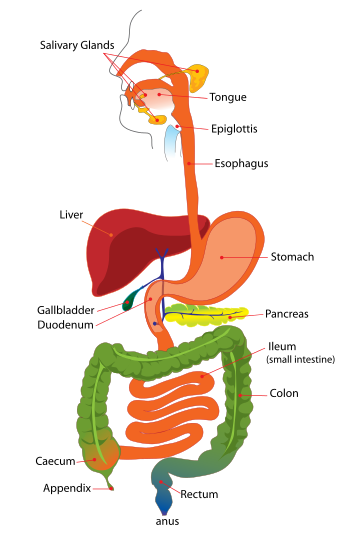 For each of the structures labelled find out what its role in DIGESTION is and use your own words to describe /explain its function.You could do this in the form of a table, or you could annotate the diagram (put the descriptions/explanations on the diagram.Diseases of the digestive system Coeliac DiseaseWhat is this make sure you use the key words (auto immune, allergy, gluten, vill, absorption, wheat and other grains). Use photos or diagrams in your work.What are the symptoms of this disease?What might they be confused with?How will this then affect their daily life.How does coeliac disease affect life expectancy (how long someone lives)?What treatment is given in the UK for someone who has coeliac disease?How many people in the UK have coeliac disease?8. How is coeliac disease diagnosed?9. What tests do people who are coeliac have to have every few years?10. Find some menus from your favourite take aways what options do they offer coeliacs?11. How would someone who was coeliac know what to avoid on a menu sort of foods do they need to check out for?12. Thinking about your diet how would you have to change it if you were coeliac? What difficulties might there be?DO NOT COPY AND PASTE USE YOUR OWN WORDSStructureRole in digestiontongueSalivary glands etc